Załącznik nr 10A do SWZOPIS PRZEDMIOTU ZAMÓWIENIAŚwiadczenie kompleksowej usługi polegającej na odbiorze i zagospodarowaniu odpadów komunalnych zebranych od właścicieli nieruchomości zamieszkałych na terenie Gminy Kołbaskowo
w Punkcie Selektywnej Zbiórki Odpadów Komunalnych (PSZOK)
znajdującym się w miejscowości Smolęcin (dz. 177/4, obręb Barnisław).Przedmiotem zamówienia jest świadczenie kompleksowej usługi polegającej na odbiorze
i zagospodarowaniu odpadów komunalnych zebranych od właścicieli nieruchomości zamieszkałych na terenie Gminy Kołbaskowo w Punkcie Selektywnej Zbiórki Odpadów Komunalnych (PSZOK) znajdującym się w miejscowości Smolęcin (dz. 177/4, obręb Barnisław, wraz z zapewnieniem pojemników i kontenerów przeznaczonych do odbioru odpadów z terenu PSZOKTermin realizacji zamówienia: 13 miesięcy od dnia zawarcia umowy, przy czym jeżeli zawarcie umowy nastąpi wcześniej, niż przed dniem 1 września 2023 r., rozpoczęcie realizacji zamówienia nastąpi od dnia 1 września 2023 r.WSPÓLNY SŁOWNIK ZAMÓWIEŃ (CPV):		CPV 90533000-2		Usługi gospodarki odpadami;CPV 90500000-2	Usługi związane z odpadami;CPV 90511000-2	Usługi wywozu odpadów;CPV 90513100-7	Usługi wywozu odpadów pochodzących z gospodarstw domowych;CPV 90512000-9	Usługi transportu odpadów;ZAKRES PRZEDMIOTU ZAMÓWIENIA OBEJMUJE:Odbiór i zagospodarowanie odpadów o kodzie 15 01 01- opakowania z papieru i tektury:odbiór i transport odpadów do miejsca przetwarzania,przetwarzanie odpadów lub przekazanie odpadów podmiotowi uprawnionemu do przetwarzania,szacunkowa ilość odpadów: 8,00 Mg,Odbiór i zagospodarowanie odpadów o kodzie 15 01 02- opakowania z tworzyw sztucznych:odbiór i transport odpadów do miejsca przetwarzania,przetwarzanie odpadów lub przekazanie odpadów podmiotowi uprawnionemu do przetwarzania,szacunkowa ilość odpadów: 2,00 Mg,Odbiór i zagospodarowanie odpadów o kodzie 15 01 04- opakowania z metali:odbiór i transport odpadów do miejsca przetwarzania,przetwarzanie odpadów lub przekazanie odpadów podmiotowi uprawnionemu do przetwarzania przewidywana szacunkowa ilość odpadów: 0,50 Mg,Odbiór i zagospodarowanie odpadów o kodzie 15 01 06 – zmieszane odpady opakowaniowe zawierające odpady o kodach  15 01 02, 15 01 04, 15 01 05:odbiór i transport odpadów do miejsca przetwarzania,przetwarzanie odpadów lub przekazanie odpadów podmiotowi uprawnionemu do przetwarzania,szacunkowa ilość odpadów: 1,00 Mg,Odbiór i zagospodarowanie odpadów o kodzie 15 01 07 – opakowania ze szkła:odbiór i transport odpadów do miejsca przetwarzania,przetwarzanie odpadów lub przekazanie odpadów podmiotowi uprawnionemu do przetwarzania,szacunkowa ilość odpadów: 2,00 Mg,Odbiór i zagospodarowanie odpadów o kodzie 15 01 10* - opakowania zawierające pozostałości substancji niebezpiecznych lub nimi zanieczyszczone obejmuje:odbiór i transport odpadów do miejsca przetwarzania, przetwarzanie odpadów lub przekazanie odpadów podmiotowi uprawnionemu do przetwarzania,szacunkowa ilość odpadów: 1,00 Mg;Odbiór i zagospodarowanie odpadów o kodzie 16 01 03 – zużyte opony:odbiór i transport odpadów do miejsca przetwarzania,przetwarzanie odpadów lub przekazanie odpadów podmiotowi uprawnionemu do przetwarzania,szacunkowa ilość odpadów: 16,00 Mg,Odbiór i zagospodarowanie odpadów o kodzie 17 01 07 – zmieszane odpady
z betonu, gruzu ceglanego, odpadowych materiałów ceramicznych i elementów wyposażenia inne niż wymienione w 17 01 06:odbiór i transport odpadów do miejsca przetwarzania,przetwarzanie odpadów lub przekazanie odpadów podmiotowi uprawnionemu do przetwarzania,szacunkowa ilość odpadów: 15,00 Mg,Odbiór i zagospodarowanie odpadów o kodzie 17 09 04 – zmieszane odpady
z budowy, remontów i demontażu inne niż wymienione w 17 09 01, 17 09 02 
i 17 09 03:odbiór i transport odpadów do miejsca przetwarzania,przetwarzanie odpadów lub przekazanie odpadów podmiotowi uprawnionemu do przetwarzania,szacunkowa ilość odpadów: 25,00 Mg,Odbiór i zagospodarowanie odpadów o kodzie 20 01 11 - tekstylia, w tym gabarytowe, dywany, wykładziny, z wyłączeniem zawierających PCV, linoleum  itp.:odbiór i transport odpadów do miejsca przetwarzania,przetwarzanie odpadów lub przekazanie odpadów podmiotowi uprawnionemu do przetwarzania,szacunkowa ilość odpadów: 8,00 Mg,Odbiór i zagospodarowanie odpadów o kodzie 20 01 21* -  lampy fluorescencyjne i inne odpady zawierające rtęć, świetlówki, żarówki, jarzeniówki:odbiór i transport odpadów do miejsca przetwarzania,przetwarzanie odpadów lub przekazanie odpadów podmiotowi uprawnionemu do przetwarzania,szacunkowa ilość odpadów: 0,50 Mg,Odbiór i zagospodarowanie odpadów o kodzie 20 01 23* - urządzenia zawierające freony: odbiór i transport odpadów do miejsca przetwarzania,przetwarzanie odpadów lub przekazanie odpadów podmiotowi uprawnionemu do przetwarzania,szacunkowa ilość odpadów: 0,50 Mg,Odbiór i zagospodarowanie odpadów o kodzie 20 01 27* – farby, tusze, farby drukarskie,  kleje, lepiszcze i żywice zawierające substancje niebezpieczne:odbiór i transport odpadów do miejsca przetwarzania,przetwarzanie odpadów lub przekazanie odpadów podmiotowi uprawnionemu do przetwarzania,szacunkowa ilość odpadów: 1,50 Mg,Odbiór i zagospodarowanie odpadów o kodzie 20 01 28 - farby, tusze, farby drukarskie, kleje, lepiszcze i żywice inne niż wymienione w 20 01 27*:odbiór i transport odpadów do miejsca przetwarzania,przetwarzanie odpadów lub przekazanie odpadów podmiotowi uprawnionemu do przetwarzania,szacunkowa ilość odpadów: 5,00 Mg,Odbiór i zagospodarowanie odpadów o kodzie 20 01 32 – leki inne niż wymienione w 20 01 31:odbiór i transport odpadów do miejsca przetwarzania,przetwarzanie odpadów lub przekazanie odpadów podmiotowi uprawnionemu do przetwarzania,szacunkowa ilość odpadów: 0,20 Mg,Odbiór i zagospodarowanie odpadów o kodzie 20 01 34 - baterie i akumulatory inne niż wymienione w 20 01 33:odbiór i transport odpadów do miejsca przetwarzania,przetwarzanie odpadów lub przekazanie odpadów podmiotowi uprawnionemu do przetwarzania,szacunkowa ilość odpadów: 0,20 Mg,Odbiór i zagospodarowanie odpadów o kodzie 20 01 35* - ZSEE zużyte urządzenia elektryczne i elektroniczne inne niż wymienione w 20 01 21, 20 01 23 zawierające niebezpieczne składniki:odbiór i transport odpadów do miejsca przetwarzania,przetwarzanie odpadów lub przekazanie odpadów podmiotowi uprawnionemu do przetwarzania,szacunkowa ilość odpadów: 5,00 Mg,Odbiór i zagospodarowanie odpadów o kodzie 20 01 36 - ZSEE zużyte urządzenia elektryczne i elektroniczne inne niż wymienione w 20 01 21, 20 01 23 i 20 01 35:odbiór i transport odpadów do miejsca przetwarzania,przetwarzanie odpadów lub przekazanie odpadów podmiotowi uprawnionemu do przetwarzania,szacunkowa ilość odpadów: 4,00 Mg,Odbiór i zagospodarowanie odpadów o kodzie 20 01 39 – tworzywa sztuczne:odbiór i transport odpadów do miejsca przetwarzania,przetwarzanie odpadów lub przekazanie odpadów podmiotowi uprawnionemu do przetwarzania,szacunkowa ilość odpadów: 18,00 Mg,Odbiór i zagospodarowanie odpadów  o kodzie 20 02 01 – odpady ulegające biodegradacji pochodzące z pielęgnacji przydomowych ogródków (trawa, gałęzie, liście, spady, drobne gałęzie):odbiór i transport odpadów do miejsca przetwarzania,przetwarzanie odpadów lub przekazanie odpadów podmiotowi uprawnionemu do przetwarzania,szacunkowa ilość odpadów: 35,00 Mg,Odbiór i zagospodarowanie odpadów  o kodzie 20 03 07 – odpady wielkogabarytowe, z wyłączeniem zużytego sprzętu elektrycznego i elektronicznego oraz odpadów remontowo – budowlanych:odbiór i transport odpadów do miejsca przetwarzania,przetwarzanie odpadów lub przekazanie odpadów podmiotowi uprawnionemu do przetwarzania,szacunkowa ilość odpadów: 55,00 Mg,Odbiór i zagospodarowanie  odpadów o kodzie 20 03 99 - odpady komunalne niewymienione w innych podgrupach:odbiór i transport odpadów do miejsca przetwarzania,przetwarzanie odpadów lub przekazanie odpadów podmiotowi uprawnionemu do przetwarzania,szacunkowa ilość odpadów: 1,00 Mg,PSZOK jest wyposażony w kontenery:na odpady niebezpieczne odpowiadający polskiej normie PN-EN 840,zadaszony typu E pojemność 25m3 odpowiadający polskiej normie PN-EN 840 do zbiórki odpadów zużytego sprzętu elektrycznego i elektronicznego.Wykonawca powinien zapewnić niezbędną ilość kontenerów do obsługi o pojemności nie mniejszej niż 10 m3. Odpady będą gromadzone w kontenerach. Szczegółowy rozkład i pojemności kontenerów opisany został w pkt 13 OPZ.Zamawiający dopuszcza wykonywanie usługi kontenerami o pojemności mniejszej niż
10 m3. Kontenery o mniejszej pojemności muszą zostać wcześniej zaakceptowane przez Zamawiającego.Zamawiający dopuszcza gromadzenie odpadów o kodach:15 01 02, 15 01 04, 15 01 06, 15 01 07 w pojemnikach 1100l;20 01 27*, 20 01 28, 15 01 10* w pojemnikach IBC typu mauzer, pojemnik o pojemności 1 m3 z otworem wsadowym od góry;20 01 21* w pojemnikach zamykanych typu tuby lub podobnych.Przedmiot zamówienia zostanie wykonany z najwyższą starannością i na zasadzie zapewnienia najwyższej jakości usług, zgodnie z przepisami prawa powszechnie obowiązującego, w tym ustawą z dnia 14 grudnia 2012 r. o odpadach (t.j. Dz.U. 2022, poz. 699 ze zm.), a także z zapisami SWZ i z ofertą, które będą stanowiły integralną część umowy.Wykonawca zobowiązany jest do:posiadania zezwolenie na zbieranie i/lub przetwarzanie odpadów wydane na podstawie ustawy z dnia 14 grudnia 2012 r. o odpadach (t.j. Dz.U. z 2022 r., poz. 699 ze zm.) z zastrzeżeniem ppkt 2 poniżej,w przypadku nieposiadania zezwolenia na przetwarzanie odpadów, do posiadania umowy z podmiotem posiadającym zezwolenie na przetwarzanie odpadów, zgodnie z obowiązującymi przepisami prawa, posiadania wpisu do rejestru podmiotów wprowadzających produkty, produkty                                  w opakowaniach i gospodarujących odpadami,realizowania przedmiotu zamówienia zgodnie z obowiązującymi przepisami prawa,                          w szczególności z ustawą Prawo ochrony środowiska oraz ustawą o utrzymaniu  czystości i porządku w gminach oraz spełniać wymogi określone obowiązującymi przepisami prawa,dysponowania środkami transportu, bazą magazynowo – transportową i potencjałem osobowym gwarantującym stałe, ciągłe i bezawaryjne świadczenie usług odbioru i zagospodarowania odpadów, używania do realizacji przedmiotu umowy (przez cały okres wykonywania usługi) pojazdów spełniających wymagania określone w obowiązujących przepisach prawa, w tym art. 68a  ustawy z dnia 11 stycznia 2018 r. o Elektromobilności i paliwach alternatywnych (t.j. Dz. U. 2023 r,, poz. 875). Udział pojazdów kategorii N2 i N3 w całkowitej liczbie pojazdów tych kategorii objętych zamówieniem musi być nie mniejszy niż 7%. Natomiast udział pojazdów kategorii N1 w całkowitej liczbie pojazdów tych kategorii objętych zamówieniem musi być nie mniejszy niż 22%.  Udział pojazdów elektrycznych zeroemisyjnych we flotach pojazdów używanych oblicza się zgodnie z zasadami określonymi w art. 36 a ww. ustawy.prowadzenia działalności w sposób nie powodujący zagrożenia dla życia i zdrowia mieszkańców, zanieczyszczenia tras wywozu, hałasu i zapylenia oraz uszkodzeń infrastruktury technicznej,przekazywania odpadów biodegradowalnych do kompostowni, posiadających pozwolenie na wprowadzenie do obrotu nawozu, albo środka wspomagającego uprawę roślin wydane przez ministra właściwego do spraw rolnictwa zgodnie z art. 4 ust. 2 ustawy z dnia 10 lipca 2007 r. o nawozach i nawożeniu (t.j. Dz. U. z 2023 r. poz. 569) lub do kompostowni, w których uzyskany kompost stanowi produkt nawozowy UE w rozumieniu art. 2 pkt 2 rozporządzenia Parlamentu Europejskiego i Rady (UE) 2019/1009 z dnia 5 czerwca 2019 r. ustanawiającego przepisy dotyczące udostępniania na rynku produktów nawozowych UE, zmieniającego rozporządzenia (WE) nr 1069/2009 i (WE) nr 1107/2009 oraz uchylającego rozporządzenie (WE) nr 2003/200
(Dz. Urz. UE L 170 z 25.06.2019, str. 1, z późn. zm.), lub gdy spełnia wymagania określone w przepisach wydanych na podstawie art. 30 ust. 4 lub ust. 5 ustawy z dnia 14 grudnia 2012 r. o odpadach. W przypadku zniszczenia/spalenia/uszkodzenia kontenera/pojemnika  udostępnionego Zamawiającemu odpowiedzialność ponosi Zamawiający, za wyjątkiem sytuacji gdy zniszczenie /uszkodzenie kontenera/pojemnika nastąpiło z przyczyn leżących po stronie Wykonawcy.Zgodnie z obowiązującym stanem prawnym Zamawiający będzie wystawiał karty przekazania odpadów w BDO.Rysunek przedstawiający wymagane pojemności pojemników i kontenerów wraz z ich rozmieszczeniem na terenie PSZOK, z zastrzeżeniem pkt 6-8 OPZ .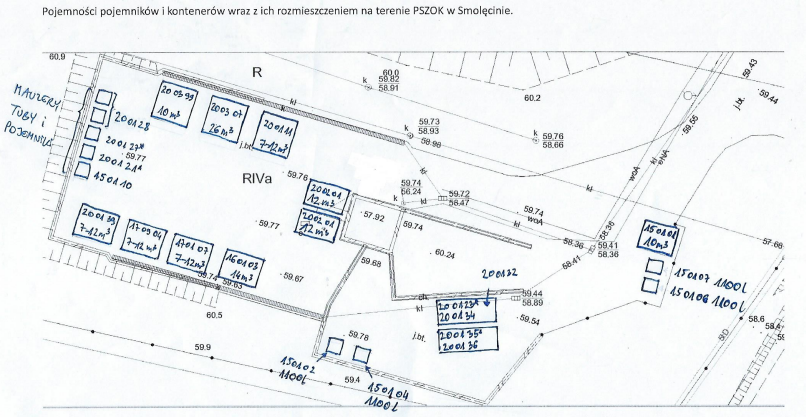 